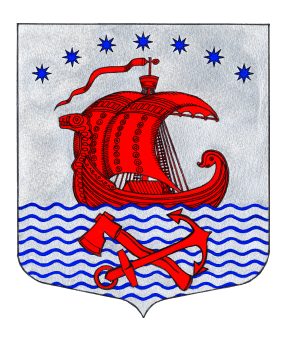 СОВЕТ  ДЕПУТАТОВМУНИЦИПАЛЬНОГО ОБРАЗОВАНИЯСВИРИЦКОЕ СЕЛЬСКОЕ ПОСЕЛЕНИЕВОЛХОВСКОГО МУНИЦИПАЛЬНОГО РАЙОНАЛЕНИНГРАДСКОЙ ОБЛАСТИчетвертого созываРЕШЕНИЕ  Р Е Ш Е Н И Е     От «11» ноября 2021 года                                                                                                               №121О проекте бюджета муниципального образования Свирицкое сельское поселение Волховского муниципального района Ленинградской области на 2022 год и на плановый период 2023 и 2024 годов и назначении публичных слушаний по проекту бюджетаРассмотрев представленный администрацией муниципального образования Свирицкое сельское поселение проект Бюджета муниципального образования Свирицкое сельское поселение Волховского муниципального района Ленинградской области  на 2022 год и на плановый период 2023 и 2024 годов и документы, представляемые с проектом бюджета, в соответствии со ст. 28 Федерального закона «Об общих принципах организации местного самоуправления в Российской Федерации» от 06.10.2003 № 131, Бюджетным Кодексом РФ, Уставом муниципального образования Свирицкое сельское поселение Волховского муниципального района Ленинградской области, Положением «О бюджетном процессе в муниципальном образовании Свирицкое сельское поселение Волховского муниципального района Ленинградской области», РЕШИЛ:1. Принять проект решения «О бюджете муниципального образования Свирицкое сельское поселение Волховского муниципального района Ленинградской области на 2022 год и плановый период 2023 и 2024 годов» за основу (прилагается).2. Назначить публичные слушания по проекту Бюджета муниципального образования Свирицкое сельское поселение Волховского муниципального района Ленинградской области на 2022 год и плановый период 2023 и 2024 годов на 3 декабря 2021 года в 16-00 по адресу: Ленинградская область, Волховский район, п. Свирица, улица Новая Свирица, дом № 38 (1 этаж, актовый зал).3. Опубликовать и разместить настоящее решение, проект Бюджета муниципального образования Свирицкое сельское поселение Волховского муниципального района  Ленинградской области на 2022 год и плановый период 2023 и 2024 годов и объявление о дате, времени и месте проведения Публичных слушаний в средствах массовой информации и на официальном сайте Свирицкого сельского поселения.4. Установить, что заинтересованные граждане могут ознакомиться, и предоставить свои предложения и поправки в проект Бюджета муниципального образования  Свирицкое сельское поселение Волховского муниципального района Ленинградской области направлять в произвольной письменной форме в Совет депутатов  или в  администрацию Свирицкого сельского поселения Волховского муниципального района Ленинградской области для регистрации и внесения изменений до 17ч. 00мин. 2 декабря 2021 года включительно  (кроме субботы, воскресенья), по адресу: 187469, п. Свирица, Волховского района Ленинградской области улица Новая Свирица, дом № 38 (администрация Свирицкого сельского поселения).5. Поручить постоянной комиссии совета депутатов по вопросам бюджетной и экономической политики организовать учет и рассмотрение предложений и поправок по проекту Бюджета муниципального образования  Свирицкое сельское поселение Волховского муниципального района Ленинградской области на 2021 год и плановый период 2022-2023 годов.6.	Ответственность за организацию и проведение Публичных слушаний возложить на главу администрации Свирицкого сельского поселения.7.	 Контроль за исполнением настоящего Решения возложить на постоянную комиссию Совета депутатов муниципального образования Свирицкое сельское поселение по вопросам бюджетной и экономической политики.8. Настоящее решение вступает в силу со дня принятия.Глава муниципального образования      Свирицкое сельское поселение                                                                         А.В. Куликов